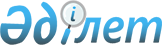 Шектеу іс-шараларын белгілеу туралы
					
			Күшін жойған
			
			
		
					Ақмола облысы Атбасар ауданы Полтавка ауылдық округі әкімінің 2022 жылғы 26 мамырдағы № 08 шешімі. Қазақстан Республикасының Әділет министрлігінде 2022 жылғы 2 маусымда № 28329 болып тіркелді. Күші жойылды - Ақмола облысы Атбасар ауданы Полтавка ауылдық округі әкімінің 2022 жылғы 22 шілдедегі № 13 шешімімен
      Ескерту. Күші жойылды - Ақмола облысы Атбасар ауданы Полтавка ауылдық округі әкімінің 22.07.2022 № 13 (оның алғашқы ресми жарияланған күнінен бастап қолданысқа енгізіледі) шешімімен.
      Қазақстан Республикасының "Ветеринария туралы" Заңының 10-1-бабының 7) тармақшасына сәйкес Атбасар ауданының бас мемлекеттік ветеринариялық-санитариялық инспекторының 2022 жылғы 16 мамырдағы № 01-28-208 ұсынысы негізінде, ШЕШТІМ:
      1. Атбасар ауданы Полтавка ауылдық округінің Титовка ауылы аумағында ірі қара малдың бруцеллез ауруының пайда болуына байланысты шектеу іс-шаралары белгіленсін.
      2. Осы шешімнің орындалуын бақылауды өзіме қалдырамын.
      3. Осы шешім оның алғашқы ресми жарияланған күнінен бастап қолданысқа енгізіледі.
					© 2012. Қазақстан Республикасы Әділет министрлігінің «Қазақстан Республикасының Заңнама және құқықтық ақпарат институты» ШЖҚ РМК
				
      Полтавка ауылдықокругінің әкімі

Л.Кожахметова
